                 KARTA PRACYLekcja wychowania fizycznegoData: Klasa Imię i nazwisko uczniaBlok tematycznyRozwój fizyczny i sprawność fizycznaTematDoskonalenie umiejętności interpretacji wyników pomiarurozwoju fizycznego BMI.CelUczeń obliczy i zinterpretuje wskaźnik BMILink: artykuł - prezentacja- film - zdjęciehttps://www.poradnikzdrowie.pl/sprawdz-sie/kalkulatory/kalkulator-Treść zadania1. Zapoznaj się z artykułem (link powyżej). 2. Odpowiedz pisemnie na zadane pytania. 3. Wyszukaj link www o podobnej tematyce – link wklej w odpowiedziach.4. Wypełnioną kartę prześlij do swojego nauczyciela na priv w Teams lub Outlook.Pytania do uczniaCo oznacza skrót BMI.Oblicz wskaźnik BMI, dokonaj jego interpretacji według poniższego wzoru w excel, wynik w excel wklej w odpowiedziach.Wymień 3 choroby związane z nadwagą.  OdpowiedziPrzykładowe rozwiązanie: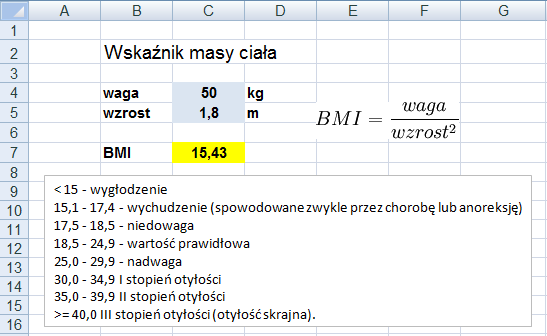 